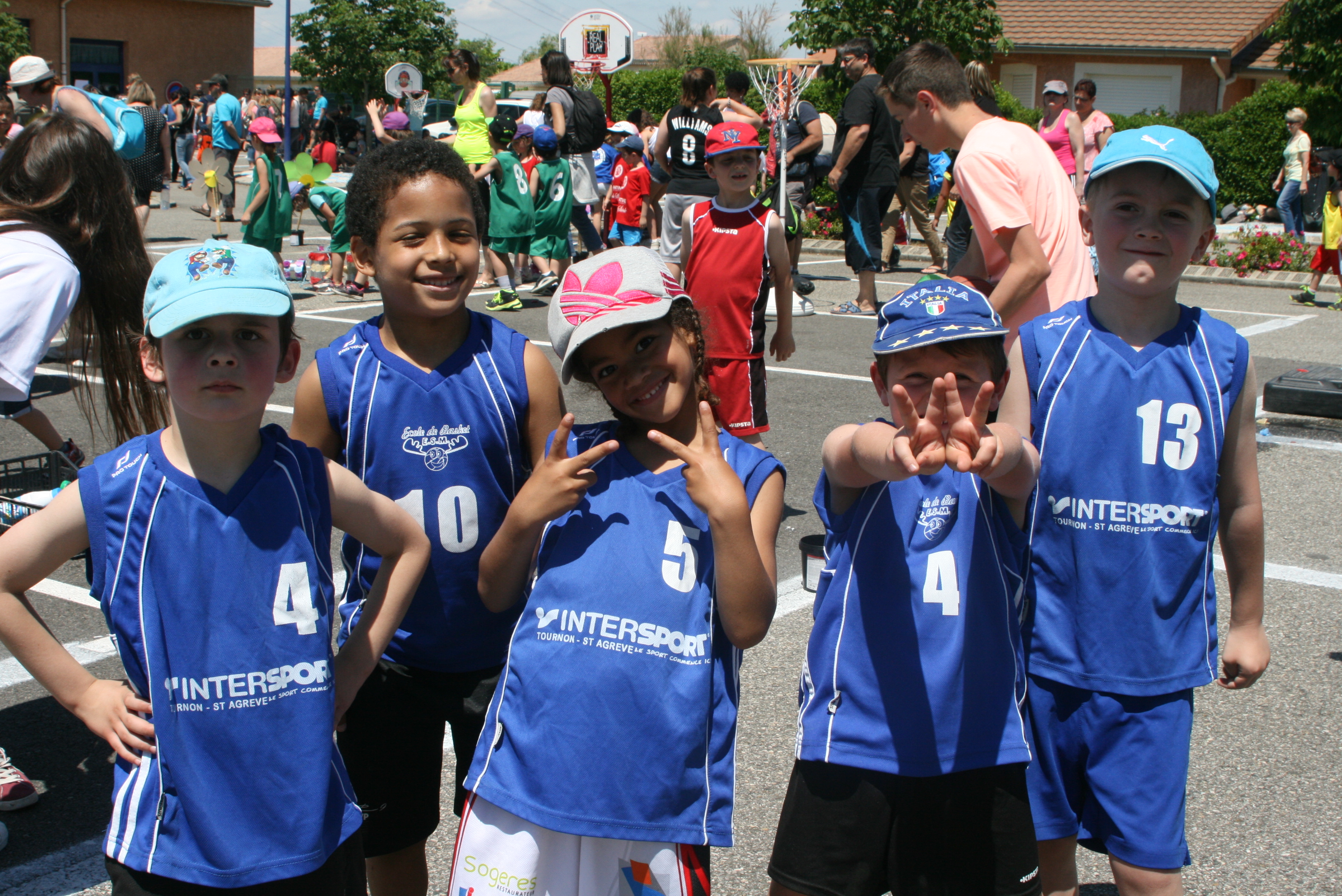 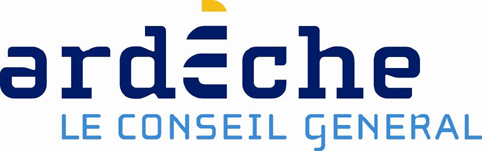 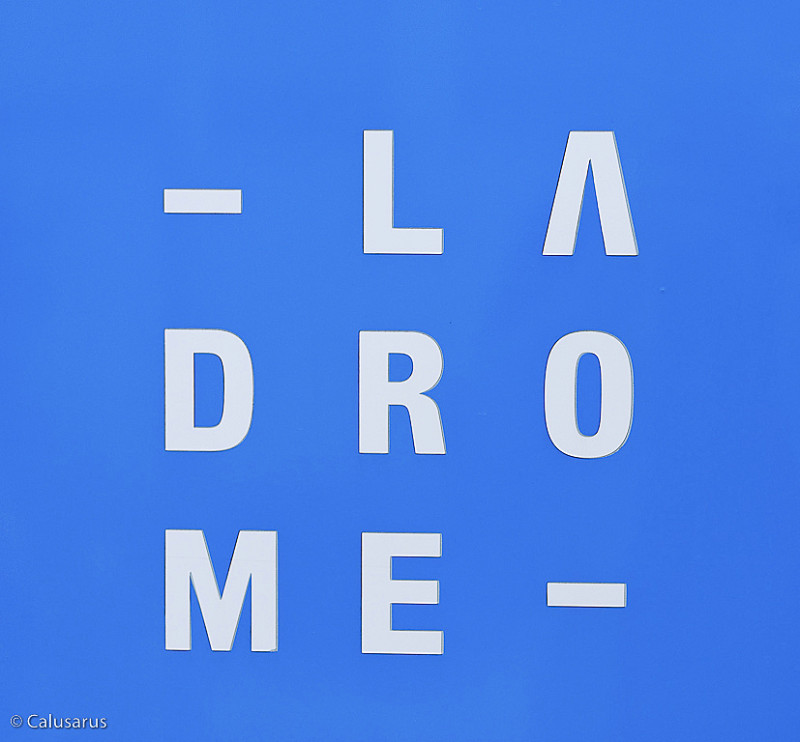 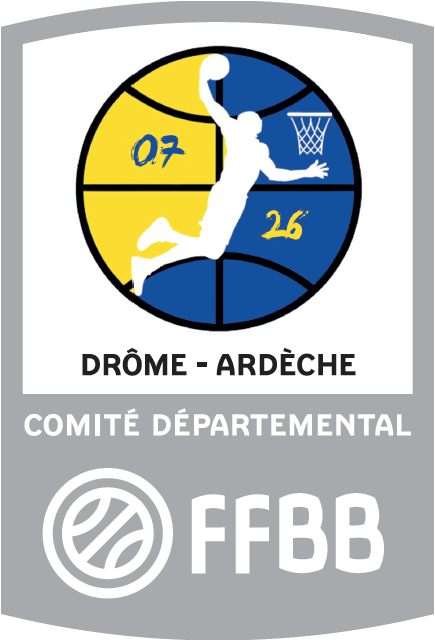 Date de demande du Label :______________________________Nom du Club :					Adresse Mail :					N° Informatique:N° Licence :Site Internet :Référent MiniBasket :Nom :						Adresse Mail :			Prénom :						Portable :N° Licence :Référent technique et ou pédagogique:				Nom :						Adresse Mail :			Prénom :						Portable :N° Licence :Personne en charge du dossier du label:			Nom :						Adresse Mail :			Prénom :						Portable :N° Licence :Nombre d’habitants dans votre ville ou village :Nombre de licenciés MiniBasket :Nombre d’enfants ne résidant pas sur la commune où se situe le club ?Licenciés et cotisationNombre de licenciés saison N -2 FémininMasculinNombre de licenciés saison N -1FémininMasculinNombre de licenciés Saison en coursFémininMasculinPossédez-vous des U13 ?Féminin :		OUI		NON			Masculin :		OUI		NONCombien de U13 sont issus de votre Ecole de MiniBasket ?Modalités d’inscriptionEncadrement et entrainementCompter 1 encadrant pour 6 en U7, 1 pour 12 pour les autres catégories.Nombres d’éducateursNom Prénom :					Diplôme :			Equipe :Nom Prénom :					Diplôme :			Equipe :Nom Prénom :					Diplôme :			Equipe :Nom Prénom :					Diplôme :			Equipe :Nombres d’assistants parentsNom Prénom :					Equipe :Nom Prénom :					Equipe :Nom Prénom :					Equipe :Nom Prénom :					Equipe :Nombres d’assistants joueurs ou joueusesNom Prénom :				Mon équipe :			Equipe entraînée :	Nom Prénom :				Mon équipe :			Equipe entraînée :Nom Prénom :				Mon équipe :			Equipe entraînée:Nom Prénom :				Mon équipe :			Equipe entraînée :Nombre de séance par semaine :FémininMasculinMixteFournir le planning des entraînements avec les jours et les heures de début et de fin pour chaque équipe.Connaissez-vous le « JAP » ?							OUI		NONMettez-vous le « JAP »  en place lors de vos entraînements ?	OUI		NONOrganisation de journées de stage pendant l’annéeU7 :		Oui		          Non		          Nombre de jours :U9 :    	Oui		          Non		          Nombre de jours :U11 :    	Oui		          Non		          Nombre de jours :InstallationGymnase :			OUI			NONNombre de panier :Matériel pédagogique:	Autre Matériel :Communication et ManifestationAvez-vous un press-book de photos, articles de presse, vidéos (si oui, joindre un exemplaire) : OUI				Si NON  pourquoiQuels modes de communication "auprès des licenciés et parents" de l'école ? (fournir des exemplaires)Facebook		Site Internet		Programme			FlyerGoogle drive	SMS				Panneau d’affichage		MailQuels modes de communication utilisez-vous pour faire connaître votre Ecole MiniBasket ? (fournir des exemplaires)-			-			-			-			-Organiser vous des manifestations au sein de votre club pour l’Ecole de MiniBasket ? (fournir photos, affiches, convocations…)Oui lesquelles :	-			-			-			-Non pourquoi :Organisez vous des déplacements pour voir des matches de championnat de France jeunes ou séniors ? (fournir photos, affiches, convocations…)OUI				NONParticipez - vous aux Plateaux Comité ?U9 - Nombre d'équipes engagées :U11 - Nombre d'équipes engagées:Participez-vous aux Manifestations du Comité ?Baby Halloween				OUI		Si NON Pourquoi :Baby Noel					OUI		Si NON Pourquoi :Baby Pâques 				OUI 		Si NON Pourquoi :Plateaux Baby				OUI		Si NON Pourquoi :Fête Du Mini Basket	U7 :						OUI		Si NON Pourquoi :U9 :						OUI		Si NON Pourquoi :U11 :						OUI		Si NON Pourquoi :CommissionAvez-vous une Commission MiniBasket ? 	Oui			NonEst-ce-que le ou la président(e) et le ou la secrétaire font partie du comité directeur du club ? :		OUI				NONY-a-t ‘il un budget alloué pour l’Ecole MiniBasket ? :	OUI		NONMontant :Projet Pédagogique pour l’Ecole de MiniBasket :Avez vous un projet pédagogique pour l’Ecole de MiniBasket ? :Contenu par catégorie					OUI			NONPréparation de séance écrite				OUI			NONTravaillez-vous par cycle scolaire (6 semaines)	OUI			NONAutre :Pouvez- vous Fournir le projet avec la demande de label ?		OUI 				Sinon Pourquoi :Fournir une séance pédagogique papier des U7, U9 et U11.Faites-vous des passerelles entre les séances   U7, U9, U11 ?OUI		NONTravaillez- vous par groupes de niveau et ou par catégories ?-  Niveau 			- CatégorieAvez- vous un carnet  « Mes années de MiniBasket » (si oui, fournir un exemplaire) :OUI		NONDocumentationDocumentation Fédérale :Utilisez-vous le classeur 7-11 ans ?			OUI			NONUtilisez-vous le classeur 11-1 3 ans	?		OUI			NONUtilisez-vous le Baby-Ball ?				OUI			NONDate :                                                                     Signature du président du club :PARTIE RESERVEE AU COMITEValidé le …………. à Valence pour 3 ansVisite de renouvèlement le ………………………..Signature du président : De la Commission MiniBasket :                                 Du Comité :U7U9U11U7U9U11U7U9U11U7U9U11U7U9U11RenouvellementCréationU7U9U11RenouvellementCréationMASCULINFEMININU7U9U11U13CotisationU7U9U11U13NombreU7U9U11U13NombreU7U9U11U13NombreU7U9 – U11Nombre de panierMatérielPlotsCerceauxChasublesLattesNombreMatérielNombreNombre équipe engagéN-2N-1NGarçonsFillesMixteNombre équipe engagéN-2N-1NGarçonsFillesPrésidentPortableMailN° LicenceSecrétariatPortableMailN° LicenceNombre de licenciés de la commission miniNombre de non licenciés de la commission mini